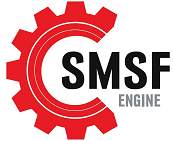 AcknowledgmentIn placing this order I acknowledge that:1.	It is my responsibility to ensure that the information I am supplying is correct.2.	If new documents have to be prepared as a result of errors in the information a further fee will be payable.3.	SMSF Engine is not giving property valuation advice in arranging for the supply of these documents and that if either I or my client requires advice in relation to this matter that should be arranged separately.4.	The documents I will receive are in a standard form prepared by SQM Research Pty Ltd.Person Ordering By completing these instructions and sending them to SMSF Engine, I/we and our client(s) hereby acknowledge and agree to the above terms and conditions and that I/we have read the explanatory material included in this form.Payment DetailsPlease provide credit card details for payment of $99 (Including GST)Property DetailsNext StepsPlease complete the attached order form and email to info@smsfengine.com.au, if you have any queries please call 1300 364 597. NoteThe system will attempt to match the property with the surrounding properties and then use the recent sales data to estimate a value. If the valuation is vastly different from your estimate we will call your office to discuss.Due to limited data, we are generally unable to provide an estimated valuation for commercial property. We may be able to provide a sales history and comparison to similar properties.Person orderingFund Name  PhoneEmailMasterCard  MasterCard  Visa  Visa  Amex  Amex  Name on CardCredit Card NoCVV numberExpiry DateExpiry DateProperty TypeProperty TypeProperty TypeHouse Unit  House Unit  House Unit  Apartment Vacant Land  Apartment Vacant Land  Property TypeProperty TypeProperty TypeOther Other Other Other Other Street AddressStreet AddressStreet AddressStreet AddressStreet AddressStreet AddressStreet AddressStreet AddressUnitStreet NumberStreet NumberStreet NumberStreetCity / SuburbPost CodeStateStateStateCouncil Lot / PlanCouncil Lot / PlanCouncil Lot / PlanCouncil Lot / PlanCouncil Lot / PlanCouncil Lot / PlanCouncil Lot / PlanCouncil Lot / PlanLot / PlanLot #Lot #Lot #SectionPlan TypePlan TypePlan TypePlan #Property DetailsProperty DetailsProperty DetailsProperty DetailsProperty DetailsProperty DetailsProperty DetailsProperty DetailsProperty ConditionProperty ConditionBelow Average  Average  Below Average  Average  Below Average  Average  Above Average  Excellent  Above Average  Excellent  Above Average  Excellent  Bedrooms #Bathrooms #Bathrooms #Bathrooms #NotesYour estimated value